BALIKESİR ŞEHİT TURGUT SOLAK FEN LİSESİ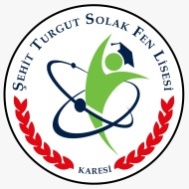 ORTAOKULLAR 3. MATEMATİK YARIŞMASI ŞARTNAMESİAMAÇTürk Milli Eğitiminin genel amaçları doğrultusunda geleceğimizin teminatı olan gençlerimizin matematiksel düşünmelerini sağlamak, matematiğe olan ilgisini arttırmak, matematik düzeyi yüksek olan öğrencileri tespit etmek, girişimci ve rekabetçi bir ruh ile barış içinde yarışmayı teşvik etmek, başarı elde eden öğrencileri onurlandırmak ve en önemlisi öğrencilere matematiğin güzelliklerini göstererek matematik sevgisi aşılamaktır.KAPSAMBu şartname Şehit Turgut Solak Fen Lisesi Matematik Yarışması’nın kural ve yöntemlerini kapsar.DAYANAKŞehit Turgut Solak Fen Lisesi Matematik Yarışma şartnamesi Millî Eğitim Bakanlığı Ortaöğretim Kurumları Sosyal Etkinlikler Yönetmeliği kapsamında düzenlenmiştir.YARIŞMAYA KATILIM ŞARTLARIYarışmaya, 2023-2024 Eğitim-Öğretim yılında Balıkesir ili tüm ilçelerindeki resmi/özel ortaokulların 8. sınıflarına devam eden öğrenciler katılabilecektir.Yarışma hem okul bazlı hem  de bireysel katılım için    uygundur. Her okul belirtilen sınıf seviyesinde    belirledikleri  öğrencilerden oluşan takım ile okul olarak yarışmaya katılabileceklerdir. Okulların 8. Sınıf öğrencileri   ayrıca bireysel olarak katılım sağlayabilirler. Okullardan katılımcı öğrenci  sayısı için  en fazla 10  (on) öğrenci   sınırı vardır.Aynı öğrenci hem bireysel hem de takım halinde değerlendirmeye girecektir.Yarışmaya ferdi başvuru kabul edilmektedir.  Başvuru okul müdürlükleri ve okul matematik öğretmenleri kanalıyla yapılmalıdır.Katılımcı sayısı 4 ’ten az olan okullar okul değerlendirilmesine tâbi tutulmayacaklardır. Sadece  öğrencilerin bireysel sıralaması olacaktır.Yarışmaya katılacak olan öğrencilerin isimleri, okul idaresi veya okul matematik öğretmeni tarafından yarışma şartnamesi ekinde bulunan EK-1 formu doldurularak en geç 26 Nisan 2024 Cuma gününe kadar balkesfen10@gmail.com e-posta adresine gönderilecektir. Başvurusunu yapan okulların (505) 403 73 53 numaralı telefonla görüşerek teyit etmeleri gerekmektedir  (Başvurular onaylandığında bilgilendirme yapılacaktır.)Yarışmaya katılım ücretsiz olup katılımcılar yarışmanın yapılacağı Şehit Turgut Solak Fen Lisesi’ne kendi imkânları ile geleceklerdir.YARIŞMAYA TAKVİMİYARIŞMA İÇERİĞİYarışma soruları, ortaokul  8. Sınıf matematik müfredatı kapsamaktadır.Yarışma   20 adet   test sorusundan oluşmaktadır. Yanlış cevaplar doğruları götürecektir.Test sorularının dört seçenekten bir doğru cevabı bulunmaktadır.3 Yanlış 1 doğru soruyu götürecektir Tüm sorulara doğru cevap verildiğinde alınabilecek maksimum puan 100 puandır. Sorular Şehit Turgut Solak Fen Lisesi Matematik zümresince hazırlanmıştır.Yarışma kodlama anahtarımız katılımcılarımız tarafından kolay ve anlaşılır şekilde tasarlanmış olup objektif değerlendirmeye imkân tanımaktadır.YARIŞMA YÖNERGESİYarışma,  8   Mayıs 2024 Çarşamba günü saat 10:00’ da başlayıp 11:00’ de sonlanacaktır.  (Yarışma süresi toplam 60 dakikadır.)Yarışma salonuna cep telefonu, hesap makinesi, akıllı saat vb. elektronik cihazlarla girilmesi yasaktır.Öğrenciler yarışmaya okul idaresi tarafından onaylı e-okuldan alınmış öğrenci belgeleri ve fotoğraflı kimlik belgeleri katılacaklardır.Yarışmada yanlış cevaplar, doğru cevapları götürecektir.Yarışma başladıktan sonra gelen öğrenciler yarışmaya kabul edilmeyeceklerdir.Yarışma başladıktan sonraki ilk 30 dakika ve son 15 dakika içinde ayrılmak isteyen katılımcılara izin verilmeyecektir.Tuvalet ve lavabo ihtiyaçları için katılımcılara yardımcı olunacaktır.Yarışma içerisinde öğrencilerin kullanacağı kalem, silgi vb. ihtiyaçları kendileri getirecektir.SONUÇLARIN DEĞERLENDİRİLMESİYarışmacı öğrenciler her sınıf seviyesinde bireysel değerlendirme ve okul değerlendirmesi olarak iki farklı kategoride değerlendirilecektir. Okul değerlendirmesinde okul adına yarışmaya katılan 4 öğrencinin ortalama puanı alınacaktır.Bireysel değerlendirmede ilk 10 sırayı alan öğrenciler, okul değerlendirmesinde ilk 4 sırayı alan okullar ödüllendirilecektir.Değerlendirme durumunda puanları eşit olan öğrencilerin ayrımında, yanlış cevabı az olan öğrenci önde kabul  edilecektir. Eşitlik yine  bozulmazsa öğrencilerin doğum tarihleri itibari ile yaşı küçük olan sıralamada önde  gelecektir.Şartnameye aykırı hareket eden kurum veya katılımcılar değerlendirmeye tabi tutulmayacaklardır. SONUÇLARA İTİRAZSınav sonuçlarına itiraz 13 Mayıs 2024 Pazartesi günü saat 14.00’ e kadar Yarışma Yürütme Kuruluna (Şehit Turgut Solak Fen Lisesi Müdürlüğüne) ilgili Okul Müdürlüğü tarafından yazılı olarak   yapılmalıdır. Belirtilen usul haricindeki itirazlar değerlendirilmeye alınmayacaktır.Şartnamede yer almayan hususlarla ilgili son karar verme yetkisi Yarışma Yürütme Kuruluna ait olup alınacak kararlara itiraz yolu kapalıdır.ÖDÜL TÖRENİ VE ÖDÜLLERÖdül Töreni yer ve zamanı, Yarışma günü ilan edilecektir. Yarışmaya katılan tüm okullar törene davetlidir. (Ödül almış okullara ayrıca bilgilendirme yapılacaktır.)Yarışmada ilk 10 dereceyi alan öğrenciler 3 öğrenciye Altın Madalya 3 öğrenciye Gümüş Madalya4 öğrenciye Bronz Madalya ile ödüllendirilecektir. Madalya almaya hak kazanan öğrencilerin tamamı çeşitli hediyelerle ödüllendirilecektir.Okullar arası değerlendirmede ilk 4 dereceyi alan okullara plaket takdim edilecektir.Yarışmaya katılan tüm danışman öğretmen ve öğrencilere katılım belgesi verilecektir.YARIŞMA YÜRÜTME KURULUHalil İbrahim BEKTAŞ		Şehit Turgut Solak Fen Lisesi MüdürüVeysel GÖKMEN		Şehit Turgut Solak Fen Lisesi Müdür YardımcısıSerkan BAKAR                  	Şehit Turgut Solak Fen Lisesi Matematik Zümre BaşkanıÖmer AYDEMİR                	Şehit Turgut Solak Fen Lisesi Matematik Öğretmeni  YARIŞMA SINAV HAZIRLAMA VE DEĞERLENDİRME KURULUŞehit Turgut Solak Fen Lisesi Matematik ZümresiİLETİŞİMTel	: (266) 246 38 16      Gsm: (505) 403 73 53E-Posta	:  balkesfen10@gmail.comAdres	: İbirler Mh. Tavşantepe Sk. No16/A  Karesi/BalıkesirEK-1ŞEHİT TURGUT SOLAK FEN LİSESİ MATEMATİK YARIŞMASIBAŞVURU FORMUNot:  Okul takımı öğrencilerini belirtiniz.Yukarıdaki bilgilerin doğruluğunu onaylarım.…../…../2024………………………………….Okul MüdürüEK-2ŞEHİT TURGUT SOLAK FEN LİSESİ MATEMATİK YARIŞMASIVELİ İZİN FORMU*                Şehit Turgut Solak Fen Lisesi ve  İl   Milli Eğitim Müdürlüğü tarafından düzenlenen Matematik Yarışmasına …………………………………………………………… Ortaokulu’nda öğrenim gören kızım/oğlum …………………………………………………….  katılmasına izin veriyorum. 										    ……/……./2024Velinin Adı Soyadı         İmzası* Veli izin formu okulda kalacaktır.Yarışmaya başvuru tarihleri 25 Mart 2024- 26 Nisan 2024 tarihleri arasındaEK 1 formları balkesfen10@gmail.com e-posta adresine gönderilecektir.Yarışma tarihi8 Mayıs 2024 Çarşamba Saat 10:00Şehit Turgut Solak Fen Lisesi DerslikleriYarışma sonuçlarının ilanı10 Mayıs 2024 CumaŞehit Turgut Solak Fen Lisesi internet sitesiÖdül töreniTören zamanı, Yarışma günü duyurulacaktır.OKUL BİLGİLERİOKUL BİLGİLERİOkulun AdıOkulun Tel. NoKatılımcı Öğrenci BilgileriKatılımcı Öğrenci BilgileriKatılımcı Öğrenci BilgileriKatılımcı Öğrenci BilgileriDanışman Öğretmen BilgileriDanışman Öğretmen BilgileriS.No Adı Soyadı SınıfıOkul No  Adı SoyadıCep Tel. No12345678910111213141516